NAME………………………………………………………………………………..ADM………………………….CLASS…………….AGRICULTURE  PAPER 1 FORM 3 MWAKICAN JOINT EXAMTIME: 2HRSINSTRUCTIONSWRITE YOUR NAME CLASS AND ADMISSION NUMBER IN THE SPACES PROVIDE ABOVE.ANSWER ALL QUESTIONS IN SECTION A AND B AND ANY TWO IN SECTION C.ENSURE THAT YOUR QUESTION PAPER CONSIST OF THE THREE SECTION S. SECTION A-30MKS, B-20MKS, C-40MKS.SECTION A 30MKSstate two ways in which  agriculture contribute directly to the development of industries 2x ½ =2mkslist four features of rainfall a farmer should consider when deciding no crop to grow (4mks x ½=2mks.state four reasons why tissue technology is encouraged in crop production.(2mks)give four effect of low level of education and technology in Agriculture(2mks)state any two problems caused by a hardpan which develop in sub-soil region within a soil profile.1mklist two determinants of soil colour.1mklist two crops that may be propagated by means of splits.1mkDifferentiate between intercropping and mixed cropping.2mks.Mention four roles of calcium in crops.2mks.Give four factors that influence the quality of water used in the farm. 2mks.State four characteristics of good green manure plants. 2mks.Outline four pest harvest practices carried out on crops after harvesting.2mks.Give any 4 methods of breaking seed dormancy.2mks.Differentiate between over sowing and under sowing of seeds in crop production.1mk.Give any 4 importance of a Nursery in crop propagation.2mks.State four reasons for cutting back in pyrethrum.2mksMention two advantages of using farm yard manure.1mk.Give any four advantages of pruning in coffee.2mks.SECTION B (SECTION 20MKS)Study carefully the illustration below of a bag of fertilizer and answer the questions that follow.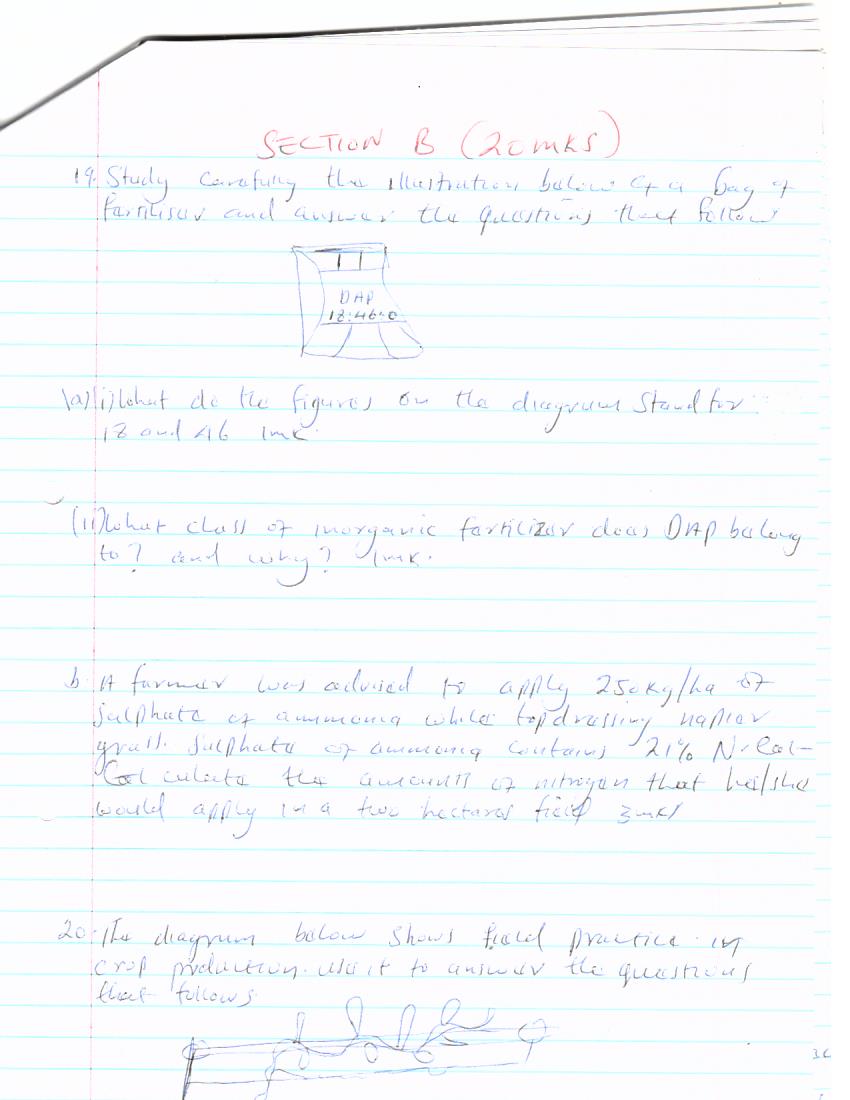 I) what do the figures on the diagram stand for 18 and 46. (1mk)ii) What class of inorganic fertilizer does dap belong to? Why? 1mkA farmer was advised to apply 250kg/ha of sulphate of ammonia  while top dressing nappier grasss. Sulphate of ammonia contains 21% N calculate the amounts of nitrogen that he/she would apply in a two hectares field.3mks.The diagram below shows field practices in crop production. Use it to answer the questions that follows.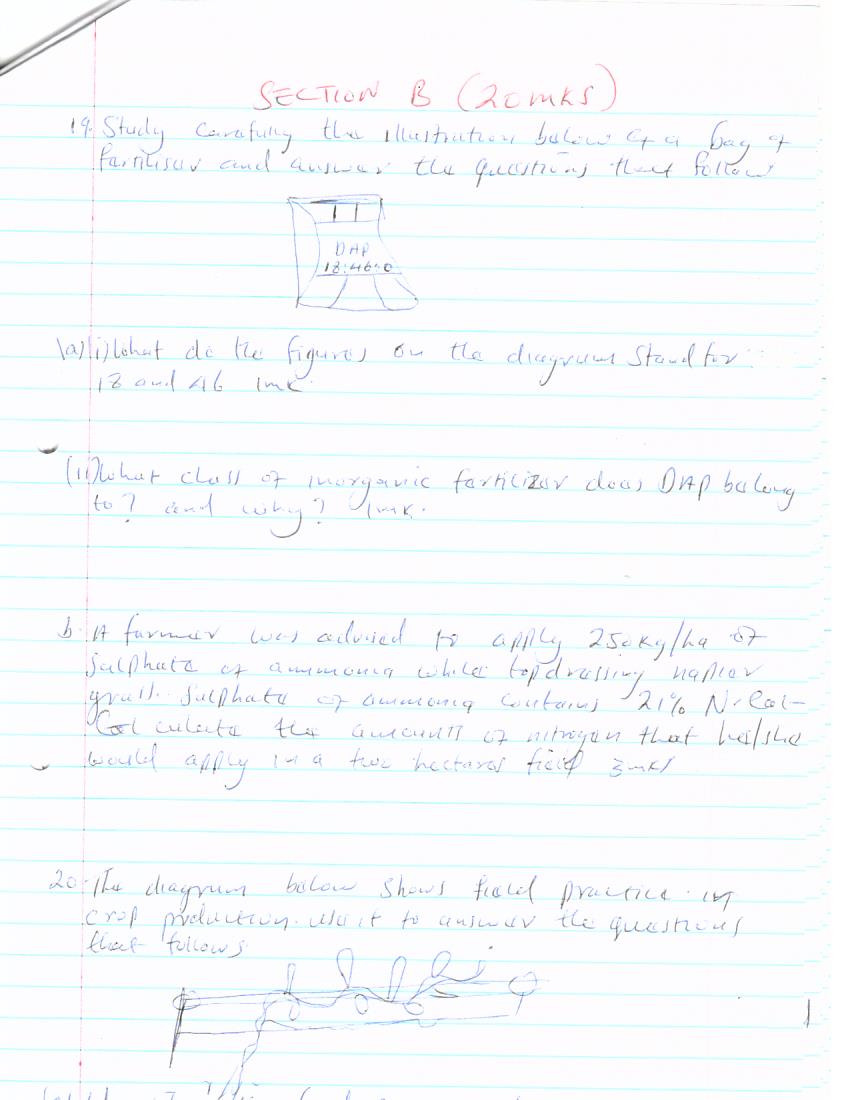 Identify the field practices above.1mk.b. state two importances of the above practices.2mks.c. state two other  practices aimed at providing support to weak stemmed plants.2mks.List three aspect of light that influence crop growth.3mks.The diagram below shows an experiment set up using soil type G, H  and J. observations were made after 24hrs, study the diagram and answer the questions that follows.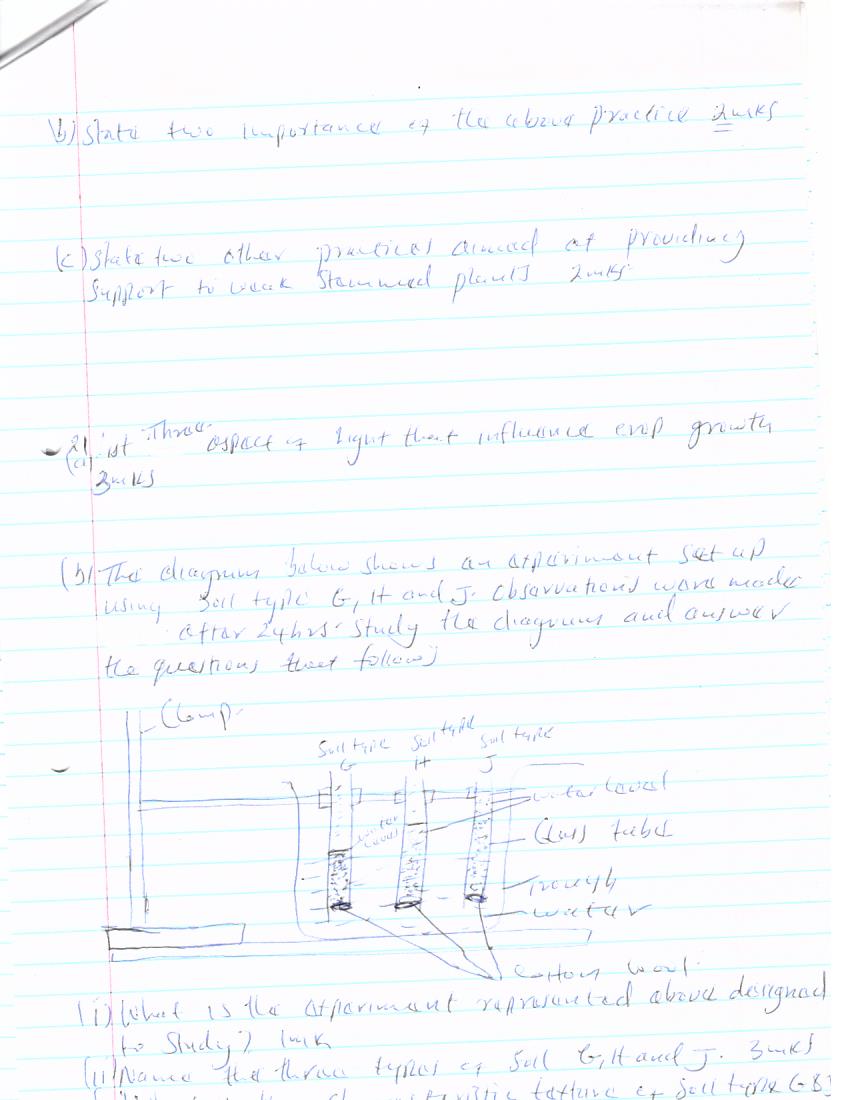 What is the experiment represented above designed to study? 1mk.Name the three types of soil G,H and J. (3mks)What is the characteristics texture of soil type G and J   2mks.State how a farmer would improve the structure of soil type G.SECTION C 40MKS. ANSWER ANY TWO QUESTIONS.22a) describe factors influencing spacing of crops.6mks.b. discuss the advantages of crop rotation in crop production.12mks.c. name two methods of preparing compost manure.2mks.23. a. describes production of kales under the following subheadings. nursery preparation. 4mks.b.establishiment in the nursery.3mks.c. management of seedlings in the nursery.6mks.d. transplanting of seedlings.7mks.24. Describe importance of Drainage as a land Reclamation method.6mks.b. discuss 6 characteristics of fertile soil.6mks.c. explain any 4 factors to consider in choosing seedrates.  8mks.